SOLICITUD DE INSCRIPCIÓN O REFRENDO EN EL PADRÓN DE DESPACHOS EXTERNOS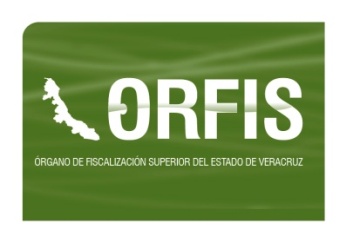  Y PRESTADORES DE SERVICIOS PROFESIONALES DE AUDITORÍA GUBERNAMENTAL PARA EL EJERCICIO DE LA CUENTA PÚBLICA 2017INFORMACIÓN ADICIONALEn su caso, adicionar en hoja anexa.NOTA: Esta solicitud deberá ser presentada, sin correcciones ni tachaduras; deberá requisitar los datos que se requieren y, en caso de que no aplique, deberá señalarse.Carretera Xalapa-Veracruz No.1102, Esq. Boulevard Culturas Veracruzanas, Reserva Territorial,C.P. 91096, Xalapa, VeracruzTel.  01 (228) 841.8600    Fax.  01 (228)813.77.77www.orfis.gob.mxALCANCE DE AUDITORÍAALCANCE DE AUDITORÍAALCANCE DE AUDITORÍAALCANCE DE AUDITORÍAALCANCE DE AUDITORÍAALCANCE DE AUDITORÍAALCANCE DE AUDITORÍAALCANCE DE AUDITORÍAALCANCE DE AUDITORÍAALCANCE DE AUDITORÍAALCANCE DE AUDITORÍAALCANCE DE AUDITORÍAALCANCE DE AUDITORÍAALCANCE DE AUDITORÍAALCANCE DE AUDITORÍAdisciplinas de Auditoría:    Auditoría Financiera  PresupuestalAuditoría técnica a la obra públicadisciplinas de Auditoría:    Auditoría Financiera  PresupuestalAuditoría técnica a la obra públicadisciplinas de Auditoría:    Auditoría Financiera  PresupuestalAuditoría técnica a la obra públicadisciplinas de Auditoría:    Auditoría Financiera  PresupuestalAuditoría técnica a la obra públicadisciplinas de Auditoría:    Auditoría Financiera  PresupuestalAuditoría técnica a la obra públicadisciplinas de Auditoría:    Auditoría Financiera  PresupuestalAuditoría técnica a la obra públicadisciplinas de Auditoría:    Auditoría Financiera  PresupuestalAuditoría técnica a la obra públicadisciplinas de Auditoría:    Auditoría Financiera  PresupuestalAuditoría técnica a la obra pública(       )(       )(       )(       )(       )(       )(       )(       )(       )(       )REGISTRORefrendoPersona FísicaPersona MoralREGISTRORefrendoPersona FísicaPersona MoralREGISTRORefrendoPersona FísicaPersona MoralREGISTRORefrendoPersona FísicaPersona MoralREGISTRORefrendoPersona FísicaPersona MoralREGISTRORefrendoPersona FísicaPersona MoralREGISTRORefrendoPersona FísicaPersona Moral(       )(       )(       )(       )(       )(       )(       )(       )(       )(       )(       )(       )DATOS GENERALES DEL DESPACHO EXTERNO O PRESTADOR DE  SERVICIOS PROFESIONALESDATOS GENERALES DEL DESPACHO EXTERNO O PRESTADOR DE  SERVICIOS PROFESIONALESDATOS GENERALES DEL DESPACHO EXTERNO O PRESTADOR DE  SERVICIOS PROFESIONALESDATOS GENERALES DEL DESPACHO EXTERNO O PRESTADOR DE  SERVICIOS PROFESIONALESDATOS GENERALES DEL DESPACHO EXTERNO O PRESTADOR DE  SERVICIOS PROFESIONALESDATOS GENERALES DEL DESPACHO EXTERNO O PRESTADOR DE  SERVICIOS PROFESIONALESDATOS GENERALES DEL DESPACHO EXTERNO O PRESTADOR DE  SERVICIOS PROFESIONALESDATOS GENERALES DEL DESPACHO EXTERNO O PRESTADOR DE  SERVICIOS PROFESIONALESDATOS GENERALES DEL DESPACHO EXTERNO O PRESTADOR DE  SERVICIOS PROFESIONALESDATOS GENERALES DEL DESPACHO EXTERNO O PRESTADOR DE  SERVICIOS PROFESIONALESDATOS GENERALES DEL DESPACHO EXTERNO O PRESTADOR DE  SERVICIOS PROFESIONALESDATOS GENERALES DEL DESPACHO EXTERNO O PRESTADOR DE  SERVICIOS PROFESIONALESDATOS GENERALES DEL DESPACHO EXTERNO O PRESTADOR DE  SERVICIOS PROFESIONALESDATOS GENERALES DEL DESPACHO EXTERNO O PRESTADOR DE  SERVICIOS PROFESIONALESDATOS GENERALES DEL DESPACHO EXTERNO O PRESTADOR DE  SERVICIOS PROFESIONALESDATOS GENERALES DEL DESPACHO EXTERNO O PRESTADOR DE  SERVICIOS PROFESIONALESDATOS GENERALES DEL DESPACHO EXTERNO O PRESTADOR DE  SERVICIOS PROFESIONALESDATOS GENERALES DEL DESPACHO EXTERNO O PRESTADOR DE  SERVICIOS PROFESIONALESDATOS GENERALES DEL DESPACHO EXTERNO O PRESTADOR DE  SERVICIOS PROFESIONALESDATOS GENERALES DEL DESPACHO EXTERNO O PRESTADOR DE  SERVICIOS PROFESIONALESDATOS GENERALES DEL DESPACHO EXTERNO O PRESTADOR DE  SERVICIOS PROFESIONALESDATOS GENERALES DEL DESPACHO EXTERNO O PRESTADOR DE  SERVICIOS PROFESIONALESDATOS GENERALES DEL DESPACHO EXTERNO O PRESTADOR DE  SERVICIOS PROFESIONALESDATOS GENERALES DEL DESPACHO EXTERNO O PRESTADOR DE  SERVICIOS PROFESIONALESDATOS GENERALES DEL DESPACHO EXTERNO O PRESTADOR DE  SERVICIOS PROFESIONALESDATOS GENERALES DEL DESPACHO EXTERNO O PRESTADOR DE  SERVICIOS PROFESIONALESNombre o Denominación Social:Nombre o Denominación Social:Nombre o Denominación Social:Nombre o Denominación Social:Nombre o Denominación Social:Nombre o Denominación Social:Nombre o Denominación Social:Nombre o Denominación Social:Nombre o Denominación Social:Nombre o Denominación Social:Nombre o Denominación Social:Nombre o Denominación Social:Nombre o Denominación Social:Nombre o Denominación Social:Nombre o Denominación Social:Nombre o Denominación Social:Nombre o Denominación Social:Nombre o Denominación Social:Nombre o Denominación Social:Nombre o Denominación Social:Nombre o Denominación Social:Nombre o Denominación Social:Nombre o Denominación Social:Nombre o Denominación Social:Nombre o Denominación Social:Nombre o Denominación Social:DOMICILIO FISCALDOMICILIO FISCALDOMICILIO FISCALDOMICILIO FISCALDOMICILIO FISCALDOMICILIO FISCALDOMICILIO FISCALDOMICILIO FISCALDOMICILIO FISCALDOMICILIO FISCALDOMICILIO FISCALDOMICILIO FISCALDOMICILIO FISCALDOMICILIO FISCALDOMICILIO FISCALDOMICILIO FISCALDOMICILIO FISCALDOMICILIO FISCALDOMICILIO FISCALDOMICILIO FISCALDOMICILIO FISCALDOMICILIO FISCALDOMICILIO FISCALDOMICILIO FISCALDOMICILIO FISCALDOMICILIO FISCALCalleCalleCalleCalleCalleNo. EXT.No. EXT.No. EXT.No. EXT.No. INT.No. INT.No. INT.Entre CallesEntre CallesEntre CallesEntre CallesEntre CallesEntre CallesEntre CallesEntre CallesColoniaColoniaCódigo PostalCódigo PostalCódigo PostalTeléfono de oficina y FaxMunicipio o DelegaciónMunicipio o DelegaciónMunicipio o DelegaciónMunicipio o DelegaciónMunicipio o DelegaciónMunicipio o DelegaciónMunicipio o DelegaciónCiudadCiudadCiudadCiudadCiudadCiudadCiudadCiudadCiudadCiudadCiudadCiudadentidad federativaentidad federativaentidad federativaentidad federativaentidad federativaentidad federativaCorreo electrónicoR.F.C.R.F.C.No. de despacho en la S.H.C.P.No. de despacho en la S.H.C.P.No. de despacho en la S.H.C.P.No. de despacho en la S.H.C.P.No. de despacho en la S.H.C.P.No. de despacho en la S.H.C.P.No. de despacho en la S.H.C.P.No. de despacho en la S.H.C.P.No. de despacho en la S.H.C.P.No. de EscrituraNo. de EscrituraNo. de EscrituraNo. de EscrituraNo. de EscrituraNo. de EscrituraFechaFechaFechaFechaFechaFechaFechaAntigüedadAntigüedadDATOS DEL REPRESENTANTE LEGAL  O PRESTADOR DE SERVICIOS PROFESIONALESDATOS DEL REPRESENTANTE LEGAL  O PRESTADOR DE SERVICIOS PROFESIONALESDATOS DEL REPRESENTANTE LEGAL  O PRESTADOR DE SERVICIOS PROFESIONALESDATOS DEL REPRESENTANTE LEGAL  O PRESTADOR DE SERVICIOS PROFESIONALESDATOS DEL REPRESENTANTE LEGAL  O PRESTADOR DE SERVICIOS PROFESIONALESDATOS DEL REPRESENTANTE LEGAL  O PRESTADOR DE SERVICIOS PROFESIONALESDATOS DEL REPRESENTANTE LEGAL  O PRESTADOR DE SERVICIOS PROFESIONALESDATOS DEL REPRESENTANTE LEGAL  O PRESTADOR DE SERVICIOS PROFESIONALESDATOS DEL REPRESENTANTE LEGAL  O PRESTADOR DE SERVICIOS PROFESIONALESDATOS DEL REPRESENTANTE LEGAL  O PRESTADOR DE SERVICIOS PROFESIONALESDATOS DEL REPRESENTANTE LEGAL  O PRESTADOR DE SERVICIOS PROFESIONALESDATOS DEL REPRESENTANTE LEGAL  O PRESTADOR DE SERVICIOS PROFESIONALESDATOS DEL REPRESENTANTE LEGAL  O PRESTADOR DE SERVICIOS PROFESIONALESDATOS DEL REPRESENTANTE LEGAL  O PRESTADOR DE SERVICIOS PROFESIONALESDATOS DEL REPRESENTANTE LEGAL  O PRESTADOR DE SERVICIOS PROFESIONALESDATOS DEL REPRESENTANTE LEGAL  O PRESTADOR DE SERVICIOS PROFESIONALESDATOS DEL REPRESENTANTE LEGAL  O PRESTADOR DE SERVICIOS PROFESIONALESDATOS DEL REPRESENTANTE LEGAL  O PRESTADOR DE SERVICIOS PROFESIONALESDATOS DEL REPRESENTANTE LEGAL  O PRESTADOR DE SERVICIOS PROFESIONALESDATOS DEL REPRESENTANTE LEGAL  O PRESTADOR DE SERVICIOS PROFESIONALESDATOS DEL REPRESENTANTE LEGAL  O PRESTADOR DE SERVICIOS PROFESIONALESDATOS DEL REPRESENTANTE LEGAL  O PRESTADOR DE SERVICIOS PROFESIONALESDATOS DEL REPRESENTANTE LEGAL  O PRESTADOR DE SERVICIOS PROFESIONALESDATOS DEL REPRESENTANTE LEGAL  O PRESTADOR DE SERVICIOS PROFESIONALESDATOS DEL REPRESENTANTE LEGAL  O PRESTADOR DE SERVICIOS PROFESIONALESDATOS DEL REPRESENTANTE LEGAL  O PRESTADOR DE SERVICIOS PROFESIONALESNombreNombreNombreNombreNombreNombreNombreNombreNombreNombreNombreNombreNombreNombreNombreNombreNombreNombreNombreNombreNombreProfesiónProfesiónProfesiónProfesiónProfesiónDomicilio FiscalDomicilio FiscalDomicilio FiscalDomicilio FiscalDomicilio FiscalDomicilio FiscalDomicilio FiscalDomicilio FiscalDomicilio FiscalDomicilio FiscalDomicilio FiscalDomicilio FiscalDomicilio FiscalDomicilio FiscalDomicilio FiscalDomicilio FiscalDomicilio FiscalDomicilio FiscalDomicilio FiscalDomicilio FiscalDomicilio FiscalDomicilio FiscalDomicilio FiscalDomicilio FiscalDomicilio FiscalDomicilio FiscalCalleCalleCalleCalleCalleNo.  Ext.No.  Ext.No.  Ext.No.  Ext.No. Int.No. Int.No. Int.Entre CallesEntre CallesEntre CallesEntre CallesEntre CallesEntre CallesEntre CallesEntre CallesColoniaColoniaCódigo PostalCódigo PostalCódigo PostalTeléfono oficina y CelularMunicipio o DelegaciónMunicipio o DelegaciónMunicipio o DelegaciónMunicipio o DelegaciónCiudadCiudadCiudadCiudadCiudadCiudadCiudadCiudadCiudadEntidad FederativaEntidad FederativaEntidad FederativaEntidad FederativaEntidad FederativaEntidad FederativaEntidad FederativaEntidad FederativaR.F.C.R.F.C.R.F.C.R.F.C.Correo electrónicoPoder No. EscrituraNo. NotariaNo. NotariaFechaFechaFechaNo. Credencial ElectorNo. Credencial ElectorNo. Credencial ElectorNo. Credencial ElectorNo. Credencial ElectorNo. Credencial ElectorNo. Credencial ElectorNo. Credencial ElectorNo. Cedula ProfesionalNo. Cedula ProfesionalNo. Cedula ProfesionalNo. Cedula ProfesionalTítulo Profesional Expedido Por :Título Profesional Expedido Por :Título Profesional Expedido Por :Título Profesional Expedido Por :Título Profesional Expedido Por :Título Profesional Expedido Por :Título Profesional Expedido Por :Cargo Que DesempeñaNOMBRE DEL SOCIO QUE DICTAMINA ACREDITADO COMO TAL EN EL ACTA CONSTITUTIVANOMBRE DEL SOCIO QUE DICTAMINA ACREDITADO COMO TAL EN EL ACTA CONSTITUTIVANOMBRE DEL SOCIO QUE DICTAMINA ACREDITADO COMO TAL EN EL ACTA CONSTITUTIVANOMBRE DEL SOCIO QUE DICTAMINA ACREDITADO COMO TAL EN EL ACTA CONSTITUTIVANOMBRE DEL SOCIO QUE DICTAMINA ACREDITADO COMO TAL EN EL ACTA CONSTITUTIVANOMBRE DEL SOCIO QUE DICTAMINA ACREDITADO COMO TAL EN EL ACTA CONSTITUTIVANOMBRE DEL SOCIO QUE DICTAMINA ACREDITADO COMO TAL EN EL ACTA CONSTITUTIVANOMBRE DEL SOCIO QUE DICTAMINA ACREDITADO COMO TAL EN EL ACTA CONSTITUTIVANOMBRE DEL SOCIO QUE DICTAMINA ACREDITADO COMO TAL EN EL ACTA CONSTITUTIVANOMBRE DEL SOCIO QUE DICTAMINA ACREDITADO COMO TAL EN EL ACTA CONSTITUTIVANOMBRE DEL SOCIO QUE DICTAMINA ACREDITADO COMO TAL EN EL ACTA CONSTITUTIVANOMBRE DEL SOCIO QUE DICTAMINA ACREDITADO COMO TAL EN EL ACTA CONSTITUTIVANOMBRE DEL SOCIO QUE DICTAMINA ACREDITADO COMO TAL EN EL ACTA CONSTITUTIVANOMBRE DEL SOCIO QUE DICTAMINA ACREDITADO COMO TAL EN EL ACTA CONSTITUTIVANOMBRE DEL SOCIO QUE DICTAMINA ACREDITADO COMO TAL EN EL ACTA CONSTITUTIVANOMBRE DEL SOCIO QUE DICTAMINA ACREDITADO COMO TAL EN EL ACTA CONSTITUTIVANOMBRE DEL SOCIO QUE DICTAMINA ACREDITADO COMO TAL EN EL ACTA CONSTITUTIVANOMBRE DEL SOCIO QUE DICTAMINA ACREDITADO COMO TAL EN EL ACTA CONSTITUTIVANOMBRE DEL SOCIO QUE DICTAMINA ACREDITADO COMO TAL EN EL ACTA CONSTITUTIVANOMBRE DEL SOCIO QUE DICTAMINA ACREDITADO COMO TAL EN EL ACTA CONSTITUTIVANOMBRE DEL SOCIO QUE DICTAMINA ACREDITADO COMO TAL EN EL ACTA CONSTITUTIVANOMBRE DEL SOCIO QUE DICTAMINA ACREDITADO COMO TAL EN EL ACTA CONSTITUTIVANOMBRE DEL SOCIO QUE DICTAMINA ACREDITADO COMO TAL EN EL ACTA CONSTITUTIVANOMBRE DEL SOCIO QUE DICTAMINA ACREDITADO COMO TAL EN EL ACTA CONSTITUTIVANOMBRE DEL SOCIO QUE DICTAMINA ACREDITADO COMO TAL EN EL ACTA CONSTITUTIVANOMBRE DEL SOCIO QUE DICTAMINA ACREDITADO COMO TAL EN EL ACTA CONSTITUTIVANombreNombreNombreNombreNombreNombreNombreNombreNombreNombreNombreNombreNombreNombreNombreNombreNombreNombreNombreNombreNombreProfesiónProfesiónProfesiónProfesiónProfesiónDATOS DEL COLEGIO PROFESIONAL AL QUE PERTENECE EL SOCIO QUE DICTAMINADATOS DEL COLEGIO PROFESIONAL AL QUE PERTENECE EL SOCIO QUE DICTAMINADATOS DEL COLEGIO PROFESIONAL AL QUE PERTENECE EL SOCIO QUE DICTAMINADATOS DEL COLEGIO PROFESIONAL AL QUE PERTENECE EL SOCIO QUE DICTAMINADATOS DEL COLEGIO PROFESIONAL AL QUE PERTENECE EL SOCIO QUE DICTAMINADATOS DEL COLEGIO PROFESIONAL AL QUE PERTENECE EL SOCIO QUE DICTAMINADATOS DEL COLEGIO PROFESIONAL AL QUE PERTENECE EL SOCIO QUE DICTAMINADATOS DEL COLEGIO PROFESIONAL AL QUE PERTENECE EL SOCIO QUE DICTAMINADATOS DEL COLEGIO PROFESIONAL AL QUE PERTENECE EL SOCIO QUE DICTAMINADATOS DEL COLEGIO PROFESIONAL AL QUE PERTENECE EL SOCIO QUE DICTAMINANOMBRE/ RAZÓN O DENOMINACIÓN SOCIALNOMBRE/ RAZÓN O DENOMINACIÓN SOCIALNOMBRE/ RAZÓN O DENOMINACIÓN SOCIALNOMBRE/ RAZÓN O DENOMINACIÓN SOCIALNOMBRE/ RAZÓN O DENOMINACIÓN SOCIALNOMBRE/ RAZÓN O DENOMINACIÓN SOCIALNOMBRE/ RAZÓN O DENOMINACIÓN SOCIALNOMBRE/ RAZÓN O DENOMINACIÓN SOCIALNOMBRE/ RAZÓN O DENOMINACIÓN SOCIALNOMBRE/ RAZÓN O DENOMINACIÓN SOCIALDomicilio Fiscal CalleDomicilio Fiscal CalleNo. Ext.No. Int.No. Int.ColoniaColoniaCódigo PostalCódigo PostalTeléfono  Y FaxEntre Calles Municipio O DelegaciónMunicipio O DelegaciónMunicipio O DelegaciónCiudadCiudadEntidad FederativaEntidad FederativaNo. de Registro en el ColegioNo. de Registro en el ColegioRELACIÓN DE REGISTRO DE SOCIOS Y ASOCIADOS (PARA PERSONAS MORALES)RELACIÓN DE REGISTRO DE SOCIOS Y ASOCIADOS (PARA PERSONAS MORALES)NOMBRE:PROFESIÓNNOMBRE:PROFESIÓNNOMBRE:PROFESIÓNplantilla de personalplantilla de personalplantilla de personalplantilla de personalplantilla de personalplantilla de personalplantilla de personalplantilla de personalplantilla de personalplantilla de personalplantilla de personalplantilla de personalplantilla de personalPERSONAL TÉCNICO Y FINANCIEROPERSONAL TÉCNICO Y FINANCIEROPERSONAL TÉCNICO Y FINANCIEROPERSONAL TÉCNICO Y FINANCIEROPERSONAL TÉCNICO Y FINANCIEROPERSONAL TÉCNICO Y FINANCIEROPERSONAL DE APOYOPERSONAL DE APOYOPERSONAL DE APOYOPERSONAL DE APOYOSociosSociosJefes De DepartamentoJefes De DepartamentoJefes De DepartamentoJefes De DepartamentoAsociadosAsociadosAuxiliaresAuxiliaresAuxiliaresAuxiliaresGerentesGerentesSecretariasSecretariasSecretariasSecretariasSupervisoresSupervisoresCapturistasCapturistasCapturistasCapturistasAuditoresAuditoresAdministrativos   Administrativos   Administrativos   Administrativos   Auxiliares de AuditoresAuxiliares de AuditoresAnalistas   Analistas   Analistas   Analistas   Otros  Otros  Otros  Otros  TOTAL DE PERSONAL TÉC/FIN.TOTAL DE PERSONAL TÉC/FIN.TOTAL PERSONAL DE APOYO    TOTAL PERSONAL DE APOYO    TOTAL PERSONAL DE APOYO    TOTAL PERSONAL DE APOYO    TOTAL DE PERSONALTOTAL DE PERSONALTOTAL DE PERSONALOFICINAS EN OTRAS LOCALIDADES DE LA REPÚBLICAOFICINAS EN OTRAS LOCALIDADES DE LA REPÚBLICAOFICINAS EN OTRAS LOCALIDADES DE LA REPÚBLICAOFICINAS EN OTRAS LOCALIDADES DE LA REPÚBLICAOFICINAS EN OTRAS LOCALIDADES DE LA REPÚBLICAOFICINAS EN OTRAS LOCALIDADES DE LA REPÚBLICAOFICINAS EN OTRAS LOCALIDADES DE LA REPÚBLICAOFICINAS EN OTRAS LOCALIDADES DE LA REPÚBLICAOFICINAS EN OTRAS LOCALIDADES DE LA REPÚBLICAOFICINAS EN OTRAS LOCALIDADES DE LA REPÚBLICAOFICINAS EN OTRAS LOCALIDADES DE LA REPÚBLICAOFICINAS EN OTRAS LOCALIDADES DE LA REPÚBLICAOFICINAS EN OTRAS LOCALIDADES DE LA REPÚBLICANOMBRE DEL RESPONSABLEDOMICILIODOMICILIODOMICILIOUBICACIÓNCIUDAD 	ESTADOUBICACIÓNCIUDAD 	ESTADOUBICACIÓNCIUDAD 	ESTADOUBICACIÓNCIUDAD 	ESTADOUBICACIÓNCIUDAD 	ESTADOTELÉFONOOBSERVACIONESOBSERVACIONESOBSERVACIONESEXPERIENCIA PROFESIONAL DE LA FIRMA O DE LA PERSONA FÍSICAEXPERIENCIA PROFESIONAL DE LA FIRMA O DE LA PERSONA FÍSICAEXPERIENCIA PROFESIONAL DE LA FIRMA O DE LA PERSONA FÍSICAEXPERIENCIA PROFESIONAL DE LA FIRMA O DE LA PERSONA FÍSICAEXPERIENCIA PROFESIONAL DE LA FIRMA O DE LA PERSONA FÍSICAEXPERIENCIA PROFESIONAL DE LA FIRMA O DE LA PERSONA FÍSICAEXPERIENCIA PROFESIONAL DE LA FIRMA O DE LA PERSONA FÍSICAEXPERIENCIA PROFESIONAL DE LA FIRMA O DE LA PERSONA FÍSICAEXPERIENCIA PROFESIONAL DE LA FIRMA O DE LA PERSONA FÍSICANÚMERO DE CLIENTES POR GIRO DE ACTIVIDADNÚMERO DE CLIENTES POR GIRO DE ACTIVIDADNÚMERO DE CLIENTES POR GIRO DE ACTIVIDADNÚMERO DE CLIENTES POR GIRO DE ACTIVIDADTIPO DE SERVICIOa) Auditoría y/o Contraloría b) Asesoría c) Consulta d) Administrativo e) OtrosTIPO DE SERVICIOa) Auditoría y/o Contraloría b) Asesoría c) Consulta d) Administrativo e) OtrosFACTURACIÓN ANUALFACTURACIÓN ANUALFACTURACIÓN ANUALGIRONUM.%%DESCRIPCIÓNDESCRIPCIÓNSECTORIMPORTE%ComercialIndustrialServiciosFinancieroAdministración PúblicaFederalEstatalMunicipalSectorialAgropecuarioPesqueroEducativoOtrosa)	b)	c)	d)	e)a)	b)	c)	d)	e)a)	b)	c)	d)	e)a)	b)	c)	d)	e)a)	b)	c)	d)	e)a)	b)	c)	d)	e)a)	b)	c)	d)	e)a)	b)	c)	d)	e)a)	b)	c)	d)	e)a)	b)	c)	d)	e)a)	b)	c)	d)	e)a)	b)	c)	d)	e)a)	b)	c)	d)	e)a)	b)	c)	d)	e)PrivadoPúblicoSocial             TotalComercialIndustrialServiciosFinancieroAdministración PúblicaFederalEstatalMunicipalSectorialAgropecuarioPesqueroEducativoOtrosa)	b)	c)	d)	e)a)	b)	c)	d)	e)a)	b)	c)	d)	e)a)	b)	c)	d)	e)a)	b)	c)	d)	e)a)	b)	c)	d)	e)a)	b)	c)	d)	e)a)	b)	c)	d)	e)a)	b)	c)	d)	e)a)	b)	c)	d)	e)a)	b)	c)	d)	e)a)	b)	c)	d)	e)a)	b)	c)	d)	e)a)	b)	c)	d)	e)O B S E R V A C I O N E SO B S E R V A C I O N E SO B S E R V A C I O N E SComercialIndustrialServiciosFinancieroAdministración PúblicaFederalEstatalMunicipalSectorialAgropecuarioPesqueroEducativoOtrosa)	b)	c)	d)	e)a)	b)	c)	d)	e)a)	b)	c)	d)	e)a)	b)	c)	d)	e)a)	b)	c)	d)	e)a)	b)	c)	d)	e)a)	b)	c)	d)	e)a)	b)	c)	d)	e)a)	b)	c)	d)	e)a)	b)	c)	d)	e)a)	b)	c)	d)	e)a)	b)	c)	d)	e)a)	b)	c)	d)	e)a)	b)	c)	d)	e)         T O T A L:         T O T A L:         T O T A L:         T O T A L:         T O T A L:         T O T A L:OTRAS ACTIVIDADES PROFESIONALES QUE REALICEN LOS SOCIOS Y ASOCIADOSOTRAS ACTIVIDADES PROFESIONALES QUE REALICEN LOS SOCIOS Y ASOCIADOSOTRAS ACTIVIDADES PROFESIONALES QUE REALICEN LOS SOCIOS Y ASOCIADOSOTRAS ACTIVIDADES PROFESIONALES QUE REALICEN LOS SOCIOS Y ASOCIADOSOTRAS ACTIVIDADES PROFESIONALES QUE REALICEN LOS SOCIOS Y ASOCIADOSOTRAS ACTIVIDADES PROFESIONALES QUE REALICEN LOS SOCIOS Y ASOCIADOSOTRAS ACTIVIDADES PROFESIONALES QUE REALICEN LOS SOCIOS Y ASOCIADOSOTRAS ACTIVIDADES PROFESIONALES QUE REALICEN LOS SOCIOS Y ASOCIADOSOTRAS ACTIVIDADES PROFESIONALES QUE REALICEN LOS SOCIOS Y ASOCIADOSNOMBRE DEL SOCIO O ASOCIADONOMBRE DEL SOCIO O ASOCIADONOMBRE DEL SOCIO O ASOCIADODEPENDENCIA O INSTITUCIÓNDEPENDENCIA O INSTITUCIÓNPUESTO U OCUPACIÓNPUESTO U OCUPACIÓNPUESTO U OCUPACIÓNPUESTO U OCUPACIÓNINFRAESTRUCTURA DE OPERACIÓNOficinas:      Propias   	(      )                	 Rentadas   (      )                    ________________Equipo de Transporte (número)                                                 		         ________________Equipo de  Cómputo (número)                                                        	       ________________OBSERVACIONES: